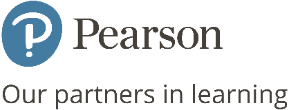 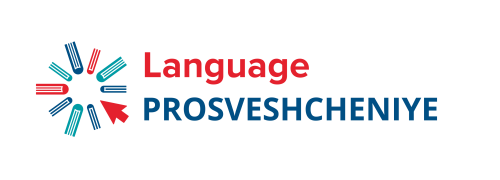 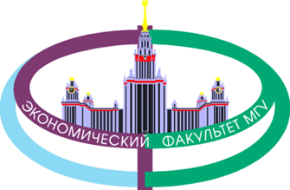 Центр языков и межкультурной коммуникации
экономического факультета МГУ имени М.В. ЛомоносоваПредставительство издательства Pearson в России
(Московский филиал компании «Пирсон Сентрал Юроп»)Компания «Лэнгвидж. Просвещение», генеральный партнер и 
эксклюзивный дистрибьютор издательства Pearson в России17 февраля 2022 года состоялся финал международного Межвузовского студенческого конкурсаBUSINESS SKILLS COMPETITION: ELEVATOR PITCHВ финал вышли 16 студентов из России, Азербайджана, Ирана и Пакистана, представлявших следующие университеты: МГУ имени М. В. Ломоносова, РЭУ имени   Г. В. Плеханова, Кубанский государственный университет, НИУ Высшей школы экономики в Санкт-Петербурге, Северо-Кавказский федеральный университет, НИУ Московского государственного строительного университета, Финансовый университет при Правительстве РФ, филиал МГУ имени М. В. Ломоносова в Баку. Благодарим всех участников, приславших свои видеоролики,но непрошедших в финалПобедителями стали:Saad Ahmed Khan (НИУ ВШЭ СПб) Алексеева Анфиса (МГУ) Зобкова Полина (НИУ ВШЭ СПб) Наволокин Василий (МГУ) Склянкина Анастасия (МГУ) Степанян Дарья (МГУ) Тамбиева Айша (СКФУ)Ссылка на мероприятие:https://youtu.be/YFAC9zKbOnY Наши поздравления! Желаем дальнейших побед!